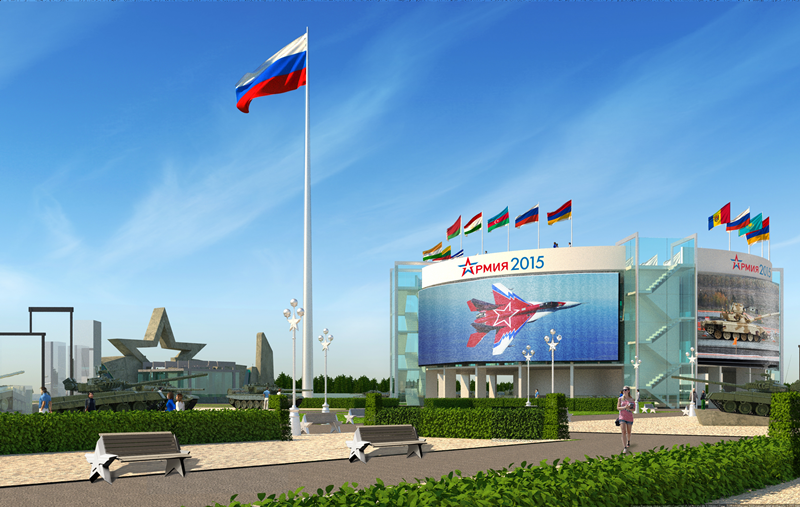 П Р О Г Р А М М А20-й этап Фестиваля лыжероллерных дисциплин ПЕРВЫЙ МОСКОВСКИЙ ЛЫЖЕРОЛЛЕРНЫЙ МАРАФОН«ПАТРИОТ»17 сентября 2016 гСпортивно-патриотическое воспитание как одно из приоритетных направлений государственной политики в сфере физической культуры и спорта РФ.Мирных побед Вам, уважаемые участники соревнований!ПРЕДВАРИТЕЛЬНАЯ РЕГИСТРАЦИЯ ОБЯЗАТЕЛЬНАЗаявки принимаются до 15.00, 16.09.16Ссылка для регистрации: https://docs.google.com/forms/d/e/1FAIpQLSd7_AJJJAkswmWQhZe1nOLlZ-wobyFBfAW4_xkb5lekBQOSkA/viewform?c=0&w=1 Можно отправить заявку на электронную почту: glo-tanya@yandex.ru Телефоны для справок: 8-916-636-37-10 Ирина, 8 -916-730-86-20 Татьяна, 8-985-905-11-04 Карина8.00-13.00 – Регистрация участников и выдача номеров.Регистрация участников завершается за 30 минут до забега возрастной группы. ПЕРВЫЙ БЛОК - детско-юношеский, ветеранский Дистанции: 6 км (1 круг по 6 км), 12 км (2 круга по 6 км), 18 км (3 круга по 6 км)10.30 – масс-старт на дистанцию 6 км, (№ 1-100):ДМ 1, ДД 1 – (1 круг по 6 км)ДМ 2, ДД 2 – (1 круг по 6 км)Д мл – (1 круг по 6 км)10.40 – масс-старт на дистанции 12 км и 18 км:Ю мл, Д ср, Д ст, М4, Ж2 – 12 км (2 круга по 6 км), № 101-150Ю ср, Ю ст – 18 км (3 круга по 6 км), № 151-200Награждение призеров и победителей сразу после финиша всех участников ПЕРВОГО БЛОКА ВТОРОЙ БЛОК – спортсмены основного возраста11.30 – М 0 – 48 км (4 круга по 12 км), № 201-25011.32 – М 1 – 48 км (4 круга по 12 км), № 251-30011.34 – МЮ, М 2 – 48 км (4 круга по 12 км), № 301-35011.36 – Ж0, Ж1, ЖЮ, М3– 24 км (2 круга по 12 км), № 351-400Награждение призеров и победителей сразу после финиша всех участников ВТОРОГО БЛОКА Проезд к месту проведения соревнований:Проезд на личном транспорте: 
Из Москвы по Минскому шоссе (трасса М1) ехать до указателя «Парк «Патриот»», примерно , по указателю вправо на понтонную эстакаду, далее прямо до автомобильной парковки. Чтобы подъехать к лыжероллерной трассе максимально близко, необходимо проехать в дальний правый угол парковки. 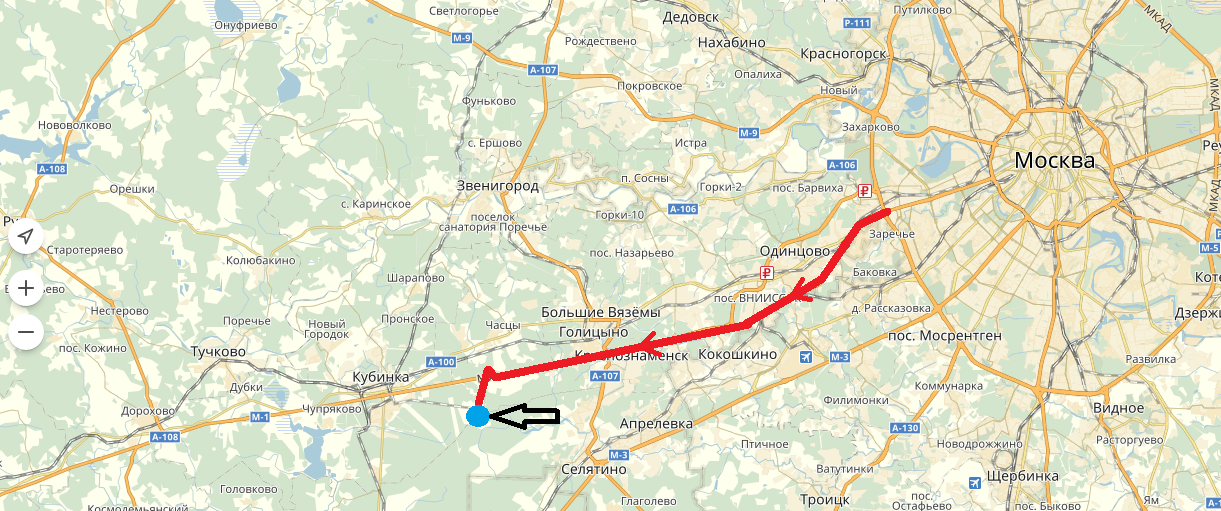 Проезд общественным транспортом: 
На пригородном поезде или экспрессе, отбывающем от Белорусского ж/д вокзала, доехать до ж/д станции Кубинка-1, сесть на бесплатное маршрутное такси с логотипом "Танковый музей". 
Внимание! Маршрутное такси курсирует только в выходные и праздничные дни!Время отправления от ж.д./станции Кубинка-1 до ЦМ БТВТ: 
9:30, 10:40, 11:15, 12:15, 13:00, 13:55, 14:35, 15:40, 16:20, 17:20, 17:55 Время отправления от ЦМ БТВТ до парка "Патриот": 
9:45, 11:30, 13:15, 14:50, 16:40, 18:10 Время отправления от ЦМ БТВТ до ж.д./станции Кубинка-1: 
10:55, 12:30, 14:15, 16:00, 17:35 Время отправления от парка "Патриот" до ж.д./станции Кубинка-1: 
10:05, 11:50, 13:30, 15:10, 17:00, 18:30Посадка и высадка пассажиров на промежуточных остановках не производится
* Также можно добраться на маршрутном такси № 59 (ст. Кубинка - Сосновка) 

Время работы: 6:30 - 21:30 (интервал движения 30 минут) остановка по требованию "Танковый музей" Телефон для уточнения проезда: 8-916-782-07-57 (Андрей)Стартовый взнос: 600 рублей для групп МЮ, ЖЮ, М, Ж, М1, Ж1, М2, М3.  200 рублей для групп Ж2, М4, ЮСТ, ДСТ, ЮСР, ДСР, ЮМЛ, ДМЛ, ДМ 2, ДД 2, ДМ 1, ДД 1ДОПУСКАЮТСЯ УЧАСТНИКИ НА РОЛИКОВЫХ КОНЬКАХТелефон для справок: 8-916-636-37-10 Ирина№№ п/пСокращенное наименование группыПолноенаименование группыГод рожденияДистанция1ДМ 1, ДД 1дети-мальчики, девочки первой группы2006 г.р. и мл.6 км2ДМ 2, ДД 2дети-мальчики, девочки второй группы2004-2005 г.р.6 км3Ю мл, Д млюноши, девушки младшего возраста2002-2003 г.р.12 км/6 км4Ю ср, Д срюноши, девушки среднего возраста2000-2001 г.р.18 км/12 км5Ю ст, Д стюноши, девушки старшего возраста1998-1999 г.р.18 км/12 км6МЮ, ЖЮюниоры, юниорки1996- 1997 г.р.48 км/ 24 км7М0, Ж0мужчины, женщины основного возраста1995 -1976 г.р.48 км/ 24 км8М1, Ж1мужчины, женщины первой возрастной гр.1975 -1966 г.р.48 км/ 24 км9М2мужчины второй возрастной группы1965 -1956 г.р.48 км10Ж2женщины второй возрастной группы1965 -1956 г.р.12 км11М3мужчины третьей возрастной группы1955 -1946 г.р.24 км12М4мужчины четвертой возрастной гр.и старше12 км